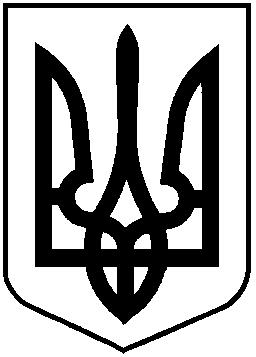 НАЦІОНАЛЬНА КОМІСІЯ З ЦІННИХ ПАПЕРІВ ТА ФОНДОВОГО РИНКУ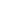                                                          Р І Ш Е Н Н Я20.12.2018			         м. Київ				№ 906юстиції України  2014 року за № Відповідно до статті 6 Закону України «Про державне регулювання ринку цінних паперів в Україні»Національна комісія з цінних паперів та фондового ринкуВ И Р І Ш И Л А:1. Схвалити проект рішення Національної комісії з цінних паперів та фондового ринку «Про схвалення Орієнтовного (невиключного) переліку фінансових інструментів, передбачених частиною 10 статті 641 Закону України «Про акціонерні товариства»» (далі - Проект) (додається).2. Управлінню методології корпоративного управління та корпоративних фінансів (Пересунько Д.) забезпечити:оприлюднення Проекту на офіційному веб-сайті Національної комісії з цінних паперів та фондового ринку.винесення Проекту на засідання Національної комісії з цінних паперів та фондового ринку для затвердження.3. Департаменту міжнародної співпраці та комунікацій (Юшкевич О.)  забезпечити опублікування повідомлення про оприлюднення Проекту в офіційному друкованому виданні Національної комісії з цінних паперів та фондового ринку.4. Контроль за виконанням цього рішення покласти на члена Комісії           Лібанова М.Голова Комісії								Т. ХромаєвПротокол засідання Комісіївід 20.12.2018 № 77ПРОЕКТ       НАЦІОНАЛЬНА КОМІСІЯ З ЦІННИХ ПАПЕРІВ ТА ФОНДОВОГО РИНКУ                                                         Р І Ш Е Н Н Я__.__.2018			         м. Київ				№  _____и  2014 року за Відповідно до частини 10 статті 641 Закону України «Про акціонерні товариства»  Національна комісія з цінних паперів та фондового ринкуВ И Р І Ш И Л А:1. Схвалити для оприлюднення на офіційному веб-сайті Національної комісії з цінних паперів та фондового ринку Орієнтовний (невиключний) перелік фінансових інструментів, передбачених частиною 10 статті 641 Закону України «Про акціонерні товариства», що додається.2. Управлінню методології корпоративного управління та корпоративних фінансів (Пересунько Д.) забезпечити оприлюднення цього рішення на офіційному веб-сайті Національної комісії з цінних паперів та фондового ринку.3. Департаменту міжнародної співпраці та комунікацій (Юшкевич О.) забезпечити опублікування цього рішення в офіційному друкованому виданні Національної комісії з цінних паперів та фондового ринку.4. Це рішення набирає чинності з дня, наступного за днем його офіційного опублікування.5. Контроль за виконанням цього рішення покласти на члена Комісії                     Лібанова М.          Голова Комісії					 		Т. ХромаєвПротокол засідання Комісіївід __.__.2018 № ___ЗАТВЕРДЖЕНО                                                                      Рішення Національної комісії зцінних паперів та фондового ринку                                                                __ ______ 2018 року № ___Орієнтовний (невиключний) перелік фінансових інструментів, передбачених частиною 10 статті 641 Закону України «Про акціонерні товариства» 1. Фінансові інструменти, що на дату їх виконання надають своєму власнику право набути голосуючі акції публічного акціонерного товариства шляхом їх поставки, зокрема:акції закритого строкового корпоративного інвестиційного фонду, активи якого складаються з акцій;акції спеціалізованого біржового корпоративного інвестиційного фонду;варрант, базовим активом якого є акція;інвестиційні сертифікати закритого строкового пайового інвестиційного фонду;інвестиційні сертифікати спеціалізованого біржового індексного фонду;конвертовані облігації підприємств;опціон, базовим активом якого є акція;опціонний сертифікат, базовим активом якого є акція;форвардний контракт, базовим активом якого є акція; ф’ючерсний контракт (ф’ючерс), базовим активом якого є акція.2. Фінансові інструменти, не передбачені пунктом 1, які мають подібну економічну природу з ними, але не передбачають поставки акцій публічного акціонерного товариства, зокрема:депозитарні розписки (ADR та GDR включно);опціон, базовим активом якого є право голосу за акціями;форвардний контракт, базовим активом якого є право голосу за акціями;ф’ючерсний контракт (ф’ючерс), базовим активом якого є право голосу за акціями.Особа самостійно оцінює чи відносяться фінансові інструменти за своєю економічною природою до даної групи.Начальник управління методології корпоративного управління та корпоративних фінансів			        Д. Пересунько